Домашна работа по Български език- 7. клас - 8 седмицаНапишете съчинение или стихотворение на тема: „Есен“. Използвайте метафори, епитети, сравнения и още езикови средства с преносна употреба.Изразете отношението си към едно от най-красивите годишни времена. Прочетете стихотворението на Петя Дубарова „Радостта като сълза“ и открийте:Епитетите, сравненията, метафори; олицетворения-персонификации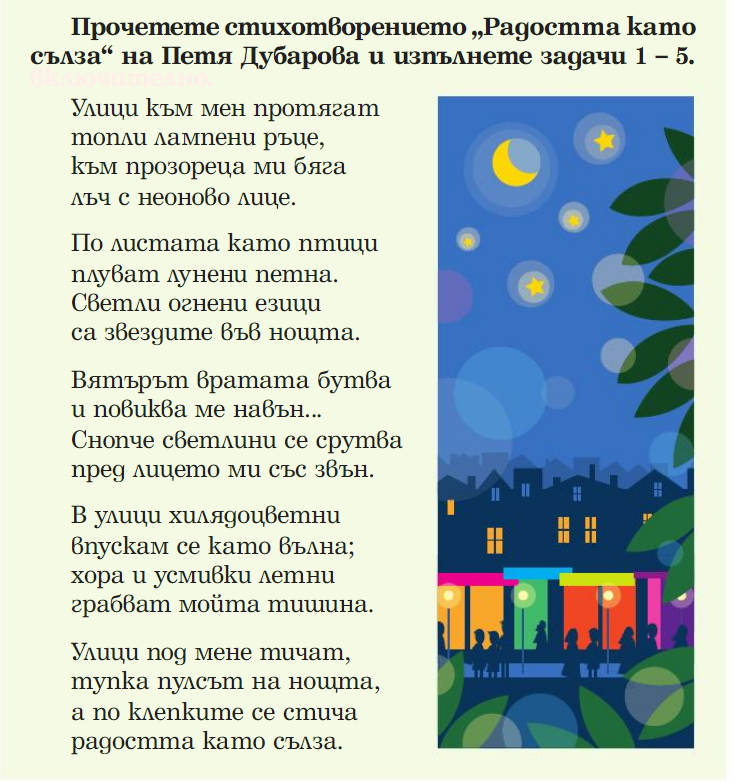 Домашна работа по Литература- 7. клас – 8 седмицаСтихотворението „На прощаване“ Прочети и отговори на въпросите: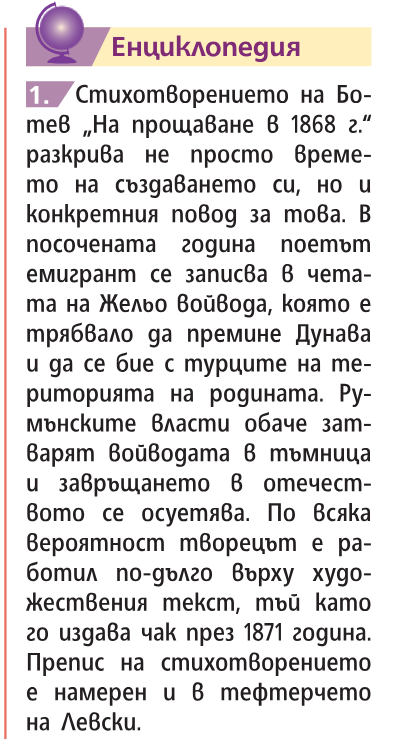 Кой и кога написва стихотворението „На прощаване“?През коя година е отпечатано „На прощаване“?Какъв е поводът за написване на стихотворението?Къде е намерен препис от стихотворението?От колко части се състои стихотворението? Кои са те?